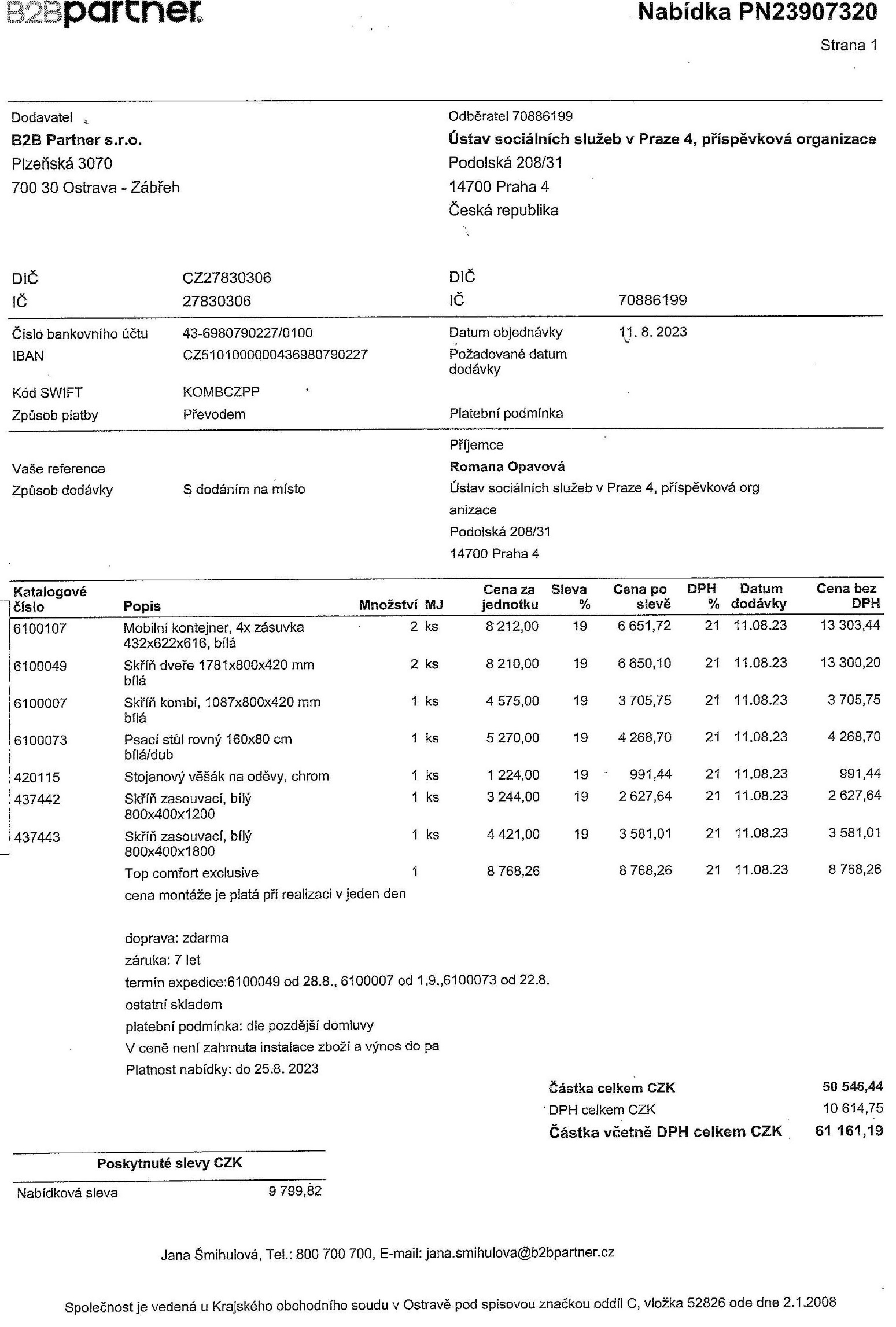 Objednávka č. 196/2023Objednávka č. 196/2023Objednávka č. 196/2023Objednávka č. 196/2023Objednávka č. 196/2023Objednávka č. 196/2023Objednávka č. 196/2023Objednávka č. 196/2023Objednávka č. 196/2023OdběratelOdběratelDodavatelDodavatelÚstav sociálních služeb v Praze 4, přísp. org. Ústav sociálních služeb v Praze 4, přísp. org. Ústav sociálních služeb v Praze 4, přísp. org. Ústav sociálních služeb v Praze 4, přísp. org. Ústav sociálních služeb v Praze 4, přísp. org. B2B Partner s. r. o.B2B Partner s. r. o.B2B Partner s. r. o.Podolská 208/31Podolská 208/31Plzeňská 3070Plzeňská 3070Plzeňská 3070Plzeňská 3070147 00  Praha 4147 00  Praha 4700 30  Ostrava - Zábřeh700 30  Ostrava - Zábřeh700 30  Ostrava - ZábřehIČ70886199Bank. spoj. 81359399/080081359399/0800Ze dne11.8.2023IČ2783030627830306VyřizujeDIČCZ27830306CZ27830306Telefon296 320 111Název a popis zboží - službyNázev a popis zboží - službyNázev a popis zboží - službyNázev a popis zboží - službyNázev a popis zboží - službyMnožstvíMJCena za MJ bez daněPředpokládaná celková cenaNábytek pro zařízení kanceláříNábytek pro zařízení kanceláříNábytek pro zařízení kanceláříNábytek pro zařízení kanceláříNábytek pro zařízení kanceláří0.11 - IT0.11 - IT0.11 - IT0.11 - IT0.11 - IT0.15 - KS0.15 - KS0.15 - KS0.15 - KS0.15 - KSdle přiložené cenové nabídky vč. montážedle přiložené cenové nabídky vč. montážedle přiložené cenové nabídky vč. montážedle přiložené cenové nabídky vč. montážedle přiložené cenové nabídky vč. montážedoprava zdarmadoprava zdarmadoprava zdarmadoprava zdarmadoprava zdarmaplatba fakturouplatba fakturouplatba fakturouCelková předpokládaná cenaCelková předpokládaná cenaCelková předpokládaná cenacca62.000,-Žádáme o přiložení kopie objednávky k faktuřeŽádáme o přiložení kopie objednávky k faktuřeŽádáme o přiložení kopie objednávky k faktuřeŽádáme o přiložení kopie objednávky k faktuřeŽádáme o přiložení kopie objednávky k faktuře2x dodavatel2x dodavatel2x evid.objednávek2x evid.objednávekpodpis oprávněného zaměstnance ÚSS4podpis oprávněného zaměstnance ÚSS4podpis oprávněného zaměstnance ÚSS4podpis oprávněného zaměstnance ÚSS4